Kościerzyna, dnia ……………….…………………………………………………(imię i nazwisko, nazwa firmy)………………………………………………(adres zamieszkania lub adres siedziby przedsiębiorcy ………………………………………………Numer  NIP/REGONTel. ………………………………….…..BURMISTRZ MIASTAKOŚCIERZYNAWniosek o udzielenie licencjiProszę o udzielenie licencji / zmianę danych licencji* na wykonywanie krajowego transportu drogowego w zakresie przewozu osób taksówką, zgodnie z ustawą z dnia 6 września 2001r. 
o transporcie drogowym (Dz. U. z 2013 r., poz. 1414 z późn.zm.).  wniosek podstawowy o udzielenie licencji 		 zmiana danych1. Oznaczenie przedsiębiorcy --------------------------------------------------------------------( nazwa, imię nazwisko )2. Ustanowieni pełnomocnicy --------------------------------------------------------------------3. Adres i siedziba albo miejsce zamieszkania:kod, miejscowość ……………………………………………………………………………….b) ulica numer……………………………………………………………………………..……..telefon ………………………………………… fax …………………………………………....4. Wpis do Centralnej Ewidencji i Informacji o Działalności Gospodarczej (CEIDG)/ numer 
w rejestrze przedsiębiorców w Krajowym Rejestrze Sądowym (KRS)*: .........................................5. NIP ------------------------------------6. Rodzaj i obszar wykonywania przewozów: 	transport drogowy taksówką osobową                                                                              	na obszarze Miasta Kościerzyna7. Czas, na jaki licencja ma być udzielona: ------------------  (licencja udzielana jest na okres od 2 do 50 lat)Opłata za udzielenie licencji wynosi :200 zł - na okres od 2 do 15 lat,250 zł - na okres od 15 do 30 lat,300 zł - na okres od 30 do 50 lat.8. Dodatkowe informacje:---------------------------------------------------------------------------------------------------------------------------------------------------------------------------------------------------------------------------------------------------------------------------------------------------------------------------------------------------* - niepotrzebne skreślićINFORMACJE DOTYCZĄCE POJAZDU ZGŁASZANEGO DO LICENCJIImię, nazwisko i miejsce zamieszkania osoby składającej wniosek o udzielenie licencji:……………………………………………………………………………………………………..……………………………………………………………………………………………………..……………………………………………………………………………………………………..Do wykonywania przewozów taksówką zgodnie z udzieloną licencją na obszarze miasta Kościerzyna będę użytkował pojazd:Marka, typ pojazdu: .....……………………………………………………………….Rodzaj/przeznaczenie: ………………………………………………………………..Numer rejestracyjny: …………………………………………………………………Numer VIN: ..………………………………………………………………………….Tytuł prawny do dysponowania pojazdem: ………………………………………… Kościerzyna, dnia ………………………………………..                                                                                           ……..………………………………                                                                                                               (podpis osoby składającej oświadczenie)Do wniosku należy dołączyć: zaświadczenie z Krajowego Rejestru Karnego stwierdzające niekaralność przedsiębiorcy lub oświadczenie przedsiębiorcy o niekaralności,aktualne zaświadczenie lekarskie i orzeczenie psychologiczne potwierdzające brak przeciwwskazań do wykonywania pracy na stanowisku kierowcy,prawo jazdy kat. B przedsiębiorcy osobiście wykonującego przewozy,oświadczenie o zamiarze zatrudnienia kierowców spełniających warunki, o których mowa 
w punktach 1, 2 i 3,świadectwo legalizacji urządzenia kontrolno-pomiarowego (taksometru),kserokopia dowodu rejestracyjnego z adnotacją  TAXI, a w przypadku gdy przedsiębiorca nie jest właścicielem pojazdu – również dokument do dysponowania nim.OŚWIADCZENIE O NIEKARALNOŚCIOświadczam, że nie zostałem skazany prawomocnym wyrokiem sądu za przestępstwa karne skarbowe lub przestępstwa umyślne: przeciwko bezpieczeństwu w komunikacji, mieniu, obrotowi gospodarczemu, wiarygodności dokumentów, środowisku lub warunkom pracy i płacy albo innym przepisom dotyczącym wykonywania zawodu, a ponadto nie wydano wobec mnie prawomocnego orzeczenia zakazującego wykonywania działalności gospodarczej 
w zakresie transportu drogowego (art. 5c ust. 1 pkt 1 lit. a, b ustawy o transporcie drogowym Dz. U. z 2013 r. poz. 1414 ze zm.). JESTEM ŚWIADOMY/A ODPOWIEDZIALNOŚCI KARNEJ ZA ZŁOŻENIE FAŁSZYWEGO OŚWIADCZENIA*.OŚWIADCZENIEOświadczam, że kierowcy, których zatrudniam (lub zamierzam zatrudnić) oraz inne osoby niezatrudnione przeze mnie, lecz wykonujące osobiście przewozy na moją rzecz, spełniają (będą spełniać) wymagania określone w przepisach ustawy z dnia 6 września 2001r. o transporcie drogowym (Dz. U. z 2013 r. poz. 1414 ze zm.) oraz nie byli skazani  prawomocnym wyrokiem sądu za przestępstwa przeciwko życiu i zdrowiu oraz przeciwko wolności seksualnej i obyczajności, a ponadto nie wydano wobec nich prawomocnego orzeczenia zakazującego wykonywania zawodu kierowcy (art. 6 ust. 1 pkt 2 lit. b ww. ustawy).JESTEM ŚWIADOMY/A ODPOWIEDZIALNOŚCI KARNEJ ZA ZŁOŻENIE FAŁSZYWEGO OŚWIADCZENIA*.OŚWIADCZENIEJako przedsiębiorca osobiście wykonujący przewozy – oświadczam, że nie byłem skazany za przestępstwo przeciwko życiu i zdrowiu oraz wolności seksualnej i obyczajowości, 
a ponadto nie wydano mi prawomocnego orzeczenia zakazującego wykonywania zawodu kierowcy oraz spełniam wymagania określone w art. 39a ust.1 pkt 1-4 ustawy z dnia 6 września 2001r. o transporcie drogowym (Dz. U. z 2013 r. poz. 1414 ze zm.) JESTEM ŚWIADOMY/A ODPOWIEDZIALNOŚCI KARNEJ ZA ZŁOŻENIE FAŁSZYWEGO OŚWIADCZENIA*.OŚWIADCZENIEJa, niżej podpisana/y …………………………………………………….....…………………….. legitymująca/y się dowodem osobistym seria ……......….. nr ……………...……………...… wydanym przez ……………………………..……………………………………....…………………. oświadczam niniejszym, że będąc właścicielką/em pojazdu samochodowego marki ………………………………………………………………………...……....…… o numerze rejestracyjnym …..….….….….….….….….…,wydanego przez….…………….……....……...…………………………………..…………………………………………………………………….…przyznaję prawo dysponowania nimPani/Panu….….….………………………………………....…………………………………… legitymującej /emu/ się dowodem osobistym seria……..…..... nr ………………………...wydanym przez …………………………………………………………………………….......w celu wykonywania transportu drogowego.JESTEM ŚWIADOMY/A ODPOWIEDZIALNOŚCI KARNEJ ZA ZŁOŻENIE FAŁSZYWEGO OŚWIADCZENIA*.Kościerzyna, dnia ……………...........……	..........................................................	(podpis składającego oświadczenie)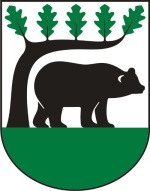 Wydział FinansowyWydział FinansowyWF - 12  ul. 3 Maja 9Aa  83-400 Kościerzyna  www.miastokoscierzyna.pltel. 058 680 23 04  fax. 058 680 23 20e-mail: urzad@koscierzyna.gda.pl WF - 12Ja niżej podpisany(-a)Ja niżej podpisany(-a)Ja niżej podpisany(-a)Ja niżej podpisany(-a)nazwisko rodowenazwisko rodowenazwisko rodowenazwisko rodowe(imię i nazwisko)(imię i nazwisko)(imię i nazwisko)zamieszkały(-a)(adres zamieszkania)(adres zamieszkania)(adres zamieszkania)(adres zamieszkania)(adres zamieszkania)(adres zamieszkania)(adres zamieszkania)(adres zamieszkania)(adres zamieszkania)(adres zamieszkania)(adres zamieszkania)Imię ojca:Imię ojca:Imię matki:Imię matki:PESELKościerzyna, dniapodpis wnioskodawcyKościerzyna, dniapodpis wnioskodawcyKościerzyna, dniapodpis wnioskodawcy